Directions: Identify each operation below by naming them what they are called in the Mindstorm Editor.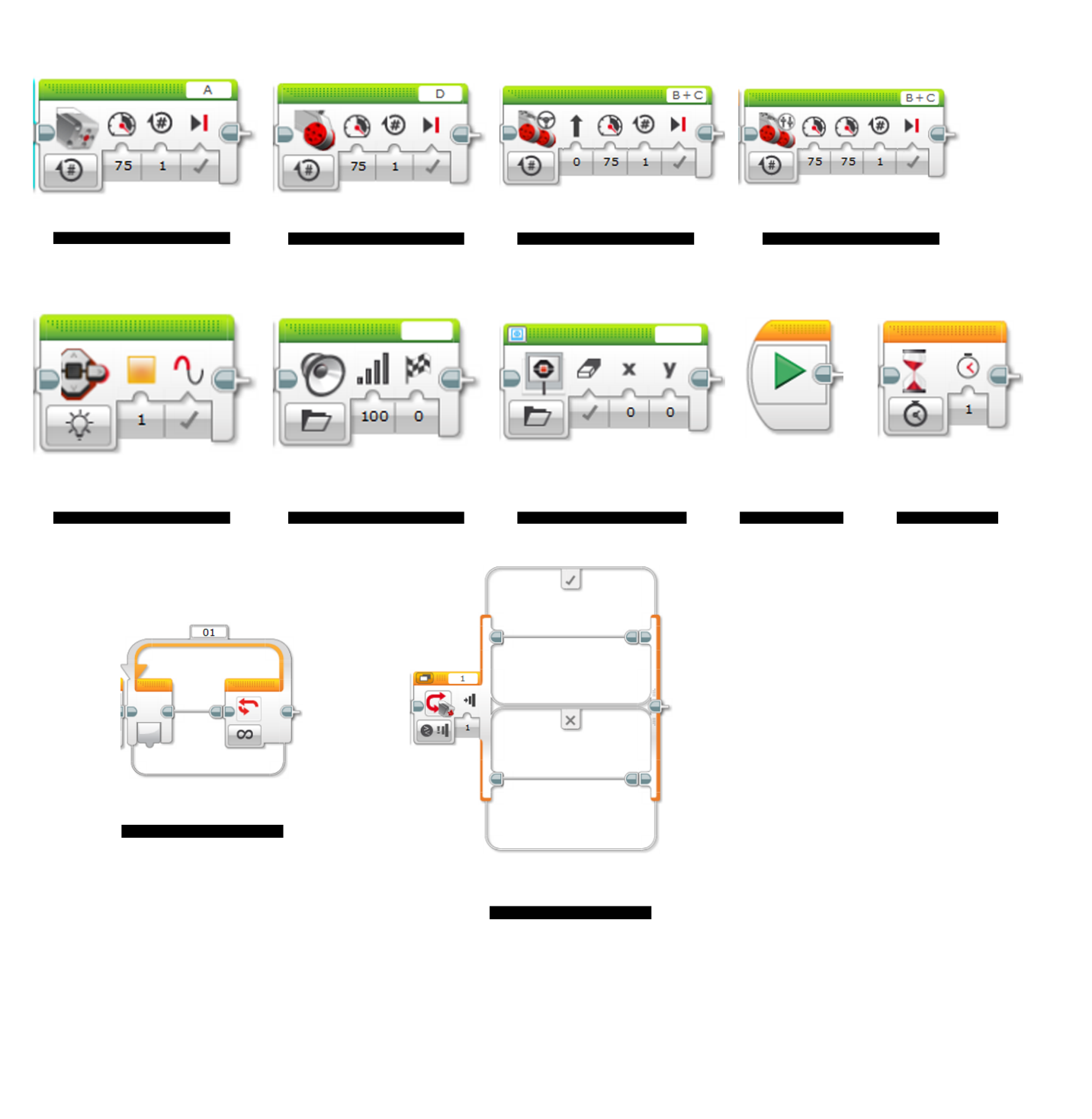 